【ガス吸着測定(BELSORP-Mini)データ提供有りの保存方法】　[保存形式：DAT]ガス吸着測定では測定条件を入力する際に、保存形式「DAT」ファイルが保存される様設定する。その為、測定終了次第DATファイルが自動的に保存されている。1. デスクトップ上のBELmini(測定用ソフト)アイコンをクリックして測定画面を開く。　 測定データファイル名で保存先、保存名を指定する。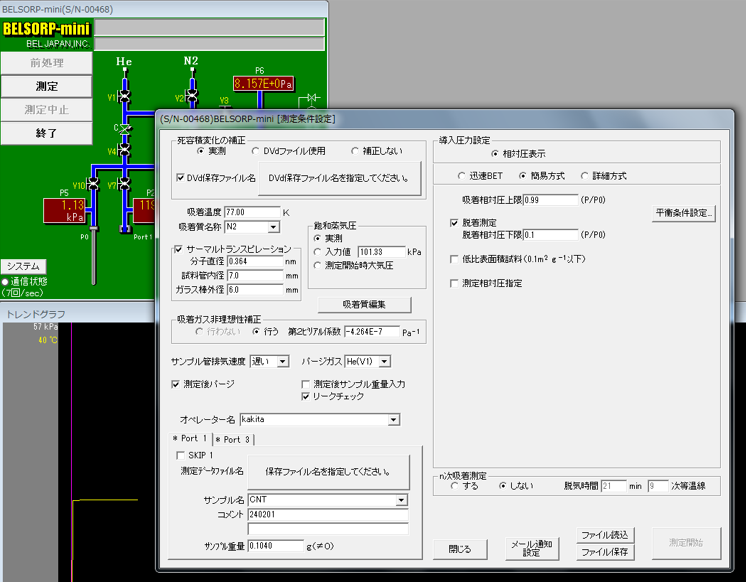 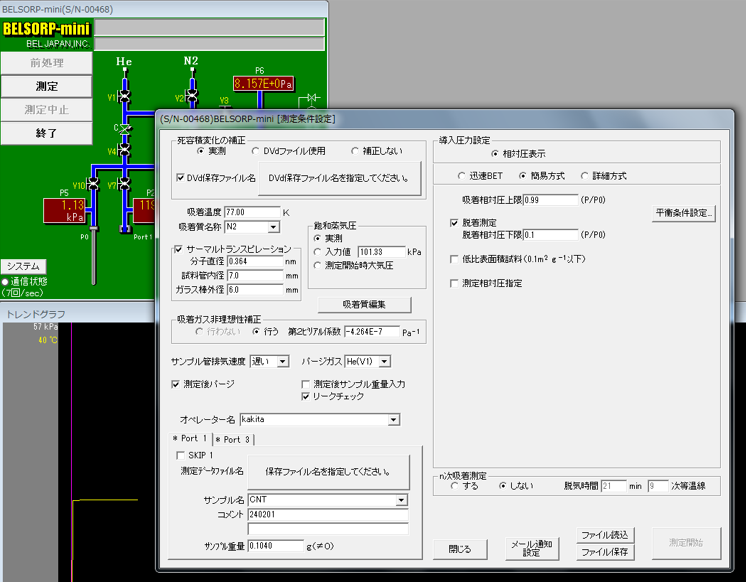 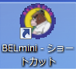 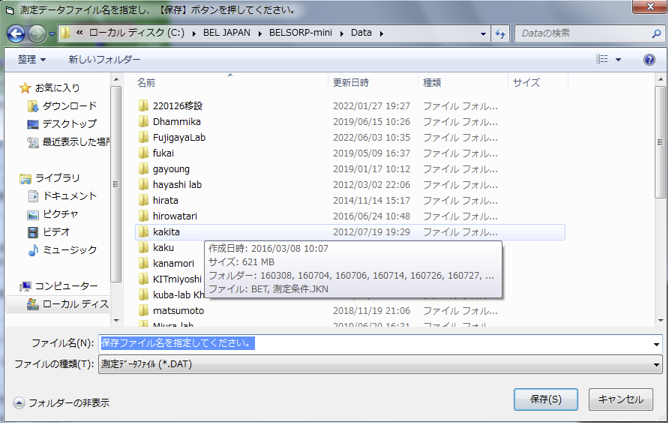 2. 測定終了後、自動的にDATファイルが保存される。